PIANO DI LAVORO ANNUALE DEL DOCENTE A.S. 2023/24Nome e cognome dei docenti: Donatella Ciucci – Carlo Corridori (ITP)Disciplina insegnata: Chimica analitica e strumentaleLibro/i di testo in uso:  C. Rubino, I. Venzaghi, R. Cozzi, “Le basi della chimica analitica” Teoria e Laboratorio – seconda ed - ZanichelliClasse e Sezione        3GIndirizzo di studi:  Chimica, materiali e biotecnologie – Articolazione Biotecnologie Sanitarie.1. Competenze che si intendono sviluppare o traguardi di competenzaacquisire i dati ed esprimere qualitativamente e quantitativamente i risultati dalle osservazioni di un fenomeno tramite grandezze fondamentali e derivateindividuare e gestire informazioni per organizzare le attività sperimentaliutilizzare i concetti, i principi ed i modelli teorici della chimica fisica per interpretare la struttura dei sistemi e le loro trasformazionielaborare progetti e gestire attività di laboratoriocontrollare progetti ed attività, applicando le normative sulla protezione ambientale e sulla sicurezzaredigere relazioni tecniche e documentare le attività individuali e di gruppo relative a situazioni professionali2. Descrizione di conoscenze e abilità, suddivise in percorsi didattici, evidenziando per ognuna quelle essenziali o minime Percorso 1:  Il calcolo con le moliCompetenze: Acquisire i dati ed esprimere qualitativamente e quantitativamente i risultati delle osservazioni di un fenomeno attraverso grandezze fondamentali e derivate. Conoscenze: Il significato di mole, costante di Avogadro e quantità di sostanzaIl significato di unità di massa atomica, massa formula e massa molareLa relazione tra massa, quantità di sostanza e massa molareI rapporti molari di combinazione tra gli elementi in una data formulaAbilità: Determinare la massa formula e la massa molareCalcolare la massa in grammi o la quantità di sostanza (numero di moli) usando la massa molare come fattore di conversioneEffettuare calcoli con la costante di AvogadroRicavare la quantità degli elementi contenuti in un compostoRicavare la quantità di acqua in un sale idratoObiettivi Minimi:Saper ricavare la massa formula e la massa molare di una sostanzaSaper convertire la massa in grammi nella quantità di sostanza (numero di moli) e viceversa usando la massa molare come fattore di conversioneSaper usare la costante di Avogadro per effettuare semplici calcoliPercorso 2: Le reazioni chimiche e bilanciamentoCompetenze: acquisire i dati ed esprimere qualitativamente e quantitativamente i risultati delle osservazioni di un fenomeno attraverso grandezze fondamentali e derivate;individuare e gestire le informazioni per organizzare le attività sperimentali; utilizzare i concetti, i principi e i modelli della chimica fisica per interpretare la struttura dei sistemi e le loro trasformazioni Conoscenze: Significato di reazioni chimiche e la loro rappresentazioneLe diverse tipologie di reazioni chimicheIl bilanciamento di reazioni chimiche non redoxReazioni redox, ossidante e riducente e numero di ossidazioneBilanciamento di reazioni redoxAbilità: Saper rappresentare una reazione chimica mediante un’equazione di reazioneSaper bilanciare una reazione chimica non redox.Saper classificare e riconoscere le diverse tipologie di reazioni chimiche. Saper utilizzare il concetto di numero di ossidazione per individuare le reazioni di ossidoriduzione, la specie che si ossida e che si riduce, l’ossidante e il riducenteSaper bilanciare le reazioni redoxObiettivi Minimi:Saper calcolare il numero di ossidazione di un elemento presente in una data formula chimicaSaper bilanciare le equazioni delle reazioni chimiche di ossidoriduzione e non in casi sempliciSaper riconoscere la specie che si ossida e la specie che si riduce, l’ossidante e il riducente in una redoxPercorso 3: Le soluzioniCompetenze: Acquisire i dati ed esprimere qualitativamente e quantitativamente i risultati delle osservazioni di un fenomeno attraverso grandezze fondamentali e derivate;Individuare e gestire le informazioni per organizzare le attività sperimentali;Utilizzare i concetti, i principi e i modelli della chimica fisica per interpretare la struttura dei sistemi e le loro trasformazioni.Conoscenze: La distinzione tra miscela omogenea e eterogeneaIl significato di soluzione, soluto e solventeIl significato di concentrazioneLe concentrazione espresse in unità fisiche: concentrazioni percentuali (percentuale in massa, percentuale in volume) massa su volume, ppmLe concentrazioni espresse in unità chimiche: molaritàLe modalità di conversione tra unità di misura della concentrazioneIl significato di diluizione e la regola delle diluizioniPreparazioni di soluzioni per pesata, diluizione e mescolamentoElettroliti (forti e deboli) e non elettroliti Dissociazione ionica, dissoluzione molecolare e reazione di ionizzazioneAbilità: Saper calcolare la concentrazione di una soluzione nei diversi modi in cui essa può essere espressa e saper passare dall'una all'altra modalitàSaper preparare una soluzione a titolo noto per pesata, per diluizione o per mescolamento, operando secondo le norme di sicurezzaSaper eseguire i calcoli inerenti alla preparazione di una soluzione per pesata, per diluizione o per mescolamentoSaper distinguere tra elettroliti (forti e deboli) e non elettrolitiSaper scrivere la reazione di dissociazione di una sostanza ionica o la reazione di ionizzazione di una sostanza non ionicaObiettivi Minimi:Saper esprimere la concentrazione di una soluzione come massa su volume e usando la molaritàSaper preparare una soluzione a titolo noto per pesata eseguendo i calcoli necessariSaper preparare una soluzione a titolo noto per diluizione eseguendo i calcoli necessariSaper dissociare un sale nei suoi ioni in casi sempliciPercorso 4	Le quantità di reagenti e prodotti nelle reazioniCompetenze:	Acquisire i dati ed esprimere qualitativamente e quantitativamente i risultati delle osservazioni di un fenomeno attraverso grandezze fondamentali e derivate;Individuare e gestire le informazioni per organizzare le attività sperimentali;Utilizzare i concetti, i principi e i modelli della chimica fisica per interpretare la struttura dei sistemi e le loro trasformazioni.Conoscenze:L'aspetto quantitativo delle reazioni chimiche: il calcolo stechiometricoIl reagente limitante e i reagenti in eccesso La resa di una reazioneSignificato e struttura dello schema inizio-variazione-fineAbilità:Saper effettuare calcoli stechiometrici in reazioni senza reagente limitante, utilizzando i coefficienti stechiometrici per stabilire relazioni tra reagenti e prodotti (come solidi o in soluzione)Saper individuare il reagente limitante e i reagenti in eccesso di una reazioneSaper effettuare calcoli stechiometrici in reazioni in presenza di reagente limitante, utilizzando i coefficienti stechiometrici per stabilire relazioni tra le masse di reagenti e prodottiSaper calcolare la resa di una reazioneObiettivi minimiSaper effettuare calcoli stechiometrici in reazioni senza reagente limitante, utilizzando i coefficienti stechiometrici per stabilire relazioni tra reagenti e prodotti (come solidi o in soluzione)Saper individuare il reagente limitante e i reagenti in eccesso di una reazionePercorso 5: Introduzione all’analisi chimica: che cos’è e come si opera Competenze: acquisire i dati ed esprimere qualitativamente e quantitativamente i risultati delle osservazioni di un fenomeno attraverso grandezze fondamentali e derivate;individuare e gestire le informazioni per organizzare le attività sperimentali; Conoscenze: Significato di analisi chimica e classificazione dei metodi di analisiMisure di massaMisure di volumePrincipi generali di analisi gravimetricaPrincipi generali di analisi volumetricaStandard primari e standardizzazione di soluzioniAbilità: Saper distinguere tra un’analisi qualitativa e una quantitativa, tra un’analisi classica e una strumentaleConoscere le caratteristiche principali della strumentazione impiegata per misure di massa e di volumeSaper utilizzare, operando in sicurezza, strumenti per misure di massa e di volumeSaper riconoscere e saper eseguire le fasi operative dell’analisi volumetricaSaper eseguire calcoli di base relativi all’analisi volumetricaSaper standardizzare una soluzione nell’ambito dei casi trattatiObiettivi minimi Saper distinguere tra un’analisi qualitativa e una quantitativa, tra un’analisi classica e una strumentaleConoscere le caratteristiche principali della strumentazione impiegata per misure di massa e di volumeSaper utilizzare, operando in sicurezza, strumenti per misure di massa e di volumeConoscere i concetti principali dell’analisi volumetricaPercorso 6: Elementi di termodinamicaCompetenze: acquisire i dati ed esprimere qualitativamente e quantitativamente i risultati delle osservazioni di un fenomeno attraverso grandezze fondamentali e derivate;individuare e gestire le informazioni per organizzare le attività sperimentali; utilizzare i concetti, i principi e i modelli della chimica fisica per interpretare la struttura dei sistemi e le loro trasformazioni; Conoscenze: Definizione di sistema e ambienteLa classificazione dei sistemi: aperto, chiuso, isolato, universoCenni ai principi della termodinamicaDefinizione di funzione di stato e di entalpia (H) e di entropia (S) e relativa applicazione ai processi chimici Definizione di energia libera (G) e di variazione di energia libera (G), relazione tra variazione di energia libera e spontaneità di una reazioneDiagrammi energetici delle reazioni (reazioni eso/endo termiche/ergoniche). Abilità: Utilizzare le funzioni di stato per calcolare la variazione di entalpia, entropia ed energia libera coinvolta in una reazione chimica. Mettere in relazione la spontaneità di un processo con le funzioni termodinamiche. Saper interpretare un diagramma energetico di un processo chimico distinguendo processi eso/endo termici/ergonici.Obiettivi minimi Stabilire se una trasformazione è esoenergetica o endoenergetica anche interpretando rappresentazioni grafiche. Distinguere una reazione spontanea da una reazione non spontaneaPercorso 7: L’equilibrio chimicoCompetenze:individuare e gestire le informazioni per organizzare le attività sperimentali; utilizzare i concetti, i principi e i modelli della chimica fisica per interpretare la struttura dei sistemi e le loro trasformazioni; Conoscenze: Reazioni complete e incomplete, stato di equilibrio.Fattori da cui dipende la composizione finale di una reazione di equilibrio Equilibrio dinamico e legge di azione di massa. Costante di equilibrio (per reazioni in soluzione acquosa). Quoziente di reazione e la sua relazione con KcRelazione tra costante di equilibrio e variazione di energia libera. Fattori che influenzano l’equilibrio chimico (Principio di Le Chatelier). Abilità: Saper scrivere l’espressione della costante di equilibrio di una generica reazione. Saper calcolare il quoziente di reazione note le concentrazioni delle specie. Saper risolvere semplici esercizi relativi al calcolo della composizione della miscela all’equilibrio noto il valore della costante di equilibrio e viceversa. Saper prevedere l’effetto perturbativo prodotto da diversi fattori (concentrazione, T e P) in una reazione all’equilibrio. Obiettivi minimi Saper esprimere la costante di equilibrio in funzione delle concentrazioni per reazioni in soluzioneSaper prevedere l'effetto che producono diversi fattori (concentrazione, T e P) in una reazione all'equilibrioPercorso 8: La cinetica chimicaCompetenze:acquisire i dati ed esprimere qualitativamente e quantitativamente i risultati delle osservazioni di un fenomeno attraverso grandezze fondamentali e derivate;individuare e gestire le informazioni per organizzare le attività sperimentali; utilizzare i concetti, i principi e i modelli della chimica fisica per interpretare la struttura dei sistemi e le loro trasformazioni; Conoscenze: Legge della velocità delle reazioni chimiche. La teoria degli urti per spiegare cosa avviene in una reazione chimicaFattori che influenzano la velocità di una reazione. Diagrammi energetici, energia di attivazione, teoria del complesso attivato eMeccanismo di azione dei catalizzatori. Abilità: Saper definire la velocità di una reazione chimica. Riconoscere i fattori che influenzano la velocità di reazione e prevedere la variazione della velocità in base alla modifica di uno o più fattori.Interpretare a livello microscopico i fattori da cui dipende la velocità di reazioneSaper interpretare diagrammi energetici, individuando l’energia di attivazione e i cambiamenti dovuti alla presenza di un catalizzatore distinguendo reazioni eso e endoenrgeticheObiettivi minimi Saper prevedere gli effetti dei diversi parametri sulla velocità di una reazioneSaper interpretare diagrammi energetici, individuando l’energia di attivazione e i cambiamenti dovuti alla presenza di un catalizzatore distinguendo reazioni eso e endoenrgetichePercorso 9: Equilibrio acido base, pH e tamponiCompetenze:acquisire i dati ed esprimere qualitativamente e quantitativamente i risultati delle osservazioni di un fenomeno attraverso grandezze fondamentali e derivate;individuare e gestire le informazioni per organizzare le attività sperimentali; utilizzare i concetti, i principi e i modelli della chimica fisica per interpretare la struttura dei sistemi e le loro trasformazioni;redigere relazioni tecniche e documentare le attività individuali e di gruppo relative a situazioni professionali.Conoscenze:Definizione di acidi e basi secondo Arrhenius, Bronsted e Lowry e LewisReazioni di dissociazione acida e basica e le costanti di acidità (Ka) e di basicità (Kb)Forza degli acidi e delle basiDefinizione di prodotto ionico dell’acquaDefinizione di pH, pOH, pKw e le loro relazioni e la scala di pHCalcolo di pH di acidi (e basi ) forti Calcolo di pH di acidi (e basi ) deboliEquilibri di idrolisi di sali acidi e basici e calcolo del pH di soluzioni di saliDefinizione di tampone e potere tamponanteI tamponi utilizzati in ambito biologicoAbilitàSaper riconoscere e distinguere acidi e basi sulla base delle loro strutture molecolari e/o applicando le teorie studiateSaper scrivere reazioni acido-base e le relative costanti di acidità o di basicità, riconoscendo le coppie coniugate acido/baseSaper distinguere e confrontare a livello teorico e pratico un acido e una base forti dai deboliSaper riconoscere le caratteristiche di una soluzione in termini di acidità sulla base delle concentrazioni degli ioni H+ o OH- o sulla base del valore del pH o mediante l’impiego di indicatoriSaper utilizzare la calcolatrice per la risoluzione di esercizi numerici relativi al calcolo del pH nell’ambito delle applicazioni studiate applicando le relazioni che legano pH, pOH e pKwSaper calcolare il pH di soluzioni acquose di acidi (o basi) forti e di acidi (o basi) deboliSaper riconoscere le reazioni di idrolisi acida e basica di un saleSaper calcolare il pH di soluzioni di sali di acidi (o basi) deboliSaper prevedere la reazione di un tampone a seguito dell’aggiunta di acidi o basi fortiSaper preparare una soluzione tamponeSaper calcolare il pH di una soluzione tampone applicando le formule studiateSaper misurare il pH di una soluzione con pH-metroObiettivi minimi:Saper riconoscere le sostanze con comportamento acido e quelle con comportamento basico  Saper riconoscere le caratteristiche di una soluzione in termini di acidità sulla base del valore del pH o mediante l’impiego di indicatori Distinguere gli acidi deboli e forti, le basi deboli e forti anche dal confronto del valore di Ka o Kb e saper scrivere reazioni acido-base in casi semplici e notiSaper rappresentare la costante di ionizzazione acida e quella basicaSaper utilizzare la calcolatrice per la risoluzione di esercizi numerici relativi al calcolo del pH in casi sempliciSaper calcolare il pH di acidi e basi forti applicando le formula relative, in casi semplici.Saper riconoscere le reazioni di idrolisi acida e basica di un saleSaper misurare il pH di una soluzione mediante pH-metroPercorso 10: Titolazioni acido-baseCompetenze:Elaborare progetti e gestire attività di laboratorioIndividuare e gestire le informazioni per organizzare le attività sperimentali; redigere relazioni tecniche e documentare le attività individuali e di gruppo relative a situazioni professionali.Conoscenze:Le caratteristiche degli indicatori acido-base e il loro funzionamentoSignificato di una curva di titolazionePunto equivalente e punto finale di una titolazioneAbilitàSapere scegliere l’indicatore più adatto per una data titolazioneSapere come si costruisce la curva di titolazione di un acido forte con base forte (e viceversa)Saper distinguere tra punto equivalente e punto finale di una titolazioneSaper eseguire una titolazione acido-base secondo le procedure di sicurezza, utilizzando gli opportuni indicatori o utilizzando un pH-metroSaper effettuare semplici calcoli relativi alle titolazioni acido-baseObiettivi minimi: Saper eseguire una titolazione acido-base secondo le procedure di sicurezza, utilizzando gli opportuni indicatoriSaper distinguere tra punto equivalente e punto finale di una titolazioneNOTA: Per quanto concerne le attività di laboratorio, durante l'anno scolastico si cercheranno di effettuare attività laboratoriali significative, in linea con la programmazione sopra descritta. In ogni caso si lavorerà per sviluppare negli alunni un ragionamento di tipo laboratoriale e si coinvolgeranno gli alunni in attività di tipo sperimentale e di problem solving3. Attività o percorsi didattici concordati nel CdC a livello interdisciplinare - Educazione civicaNell’ arco dell’anno sarà svolto un breve percorso di minimo 3 ore nell’ambito dell’area di Educazione Civica “Sviluppo Sostenibile” in base a quanto concordato con il CdC all’interno del progetto “Pirati della plastica”4. Tipologie di verifica, elaborati ed esercitazioni Durante l’intero anno scolastico verranno effettuate sia verifiche formative (brevi domande dal posto, controllo lezione assegnata per casa, brevi test di autovalutazione somministrati alla classe, osservazione attività di gruppo sia in classe che in laboratorio, etc…) al fine di valutare la corretta assimilazione dei contenuti da parte dei ragazzi e, in caso di bisogno, calibrare eventualmente opportuni interventi di recupero in itinere, sia verifiche sommative (orali in forma scritta o orali) al termine di ogni percorso e comunque con scadenza circa mensile. Le verifiche sommative riguarderanno anche la parte di laboratorio; esse potranno essere valutazioni di esercitazioni pratiche di laboratori, di relazioni dell’attività di laboratorio o di esercitazioni scritte . Il numero minimo di verifiche totali (relative sia alla parte teorica che alla parte di laboratorio) sarà di minimo 3 a quadrimestre.5. Criteri per le valutazioni Per ciò che concerne i criteri per le valutazioni in presenza si fa riferimento a quanto riportato nel PTOF.6. Metodi e strategie didattiche lezione frontalelezioni dialogate e partecipatel’impiego dell’applicazione Classroom della piattaforma GSuite.lezione segmentataattività di flipped-classroomattività di tipo cooperativosvolgimento di “attività laboratoriali” o di laboratorio (se possibili)attività di “problem solving” legate soprattutto alle attività di tipo laboratoriale o all’attività di laboratoriomediatori didattici finalizzati alla visualizzazione grafica e alla formalizzazione di operazioni logico/mentali (grafici, schemi, tabelle, diagrammi……)impiego di LIM, videoimpiego di software specifici per la disciplinarecupero in itinere Pisa li 30/11/2023	I docenti	 Donatella Ciucci         Carlo Corridori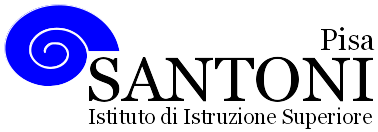 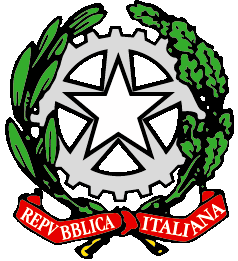 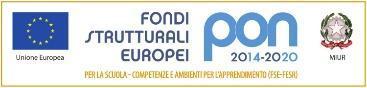 agraria agroalimentare agroindustria | chimica, materiali e biotecnologie | costruzioni, ambiente e territorio | sistema moda | servizi per la sanità e l'assistenza sociale | corso operatore del benessere | agenzia formativa Regione Toscana  IS0059 – ISO9001agraria agroalimentare agroindustria | chimica, materiali e biotecnologie | costruzioni, ambiente e territorio | sistema moda | servizi per la sanità e l'assistenza sociale | corso operatore del benessere | agenzia formativa Regione Toscana  IS0059 – ISO9001agraria agroalimentare agroindustria | chimica, materiali e biotecnologie | costruzioni, ambiente e territorio | sistema moda | servizi per la sanità e l'assistenza sociale | corso operatore del benessere | agenzia formativa Regione Toscana  IS0059 – ISO9001agraria agroalimentare agroindustria | chimica, materiali e biotecnologie | costruzioni, ambiente e territorio | sistema moda | servizi per la sanità e l'assistenza sociale | corso operatore del benessere | agenzia formativa Regione Toscana  IS0059 – ISO9001agraria agroalimentare agroindustria | chimica, materiali e biotecnologie | costruzioni, ambiente e territorio | sistema moda | servizi per la sanità e l'assistenza sociale | corso operatore del benessere | agenzia formativa Regione Toscana  IS0059 – ISO9001www.e-santoni.edu.ite-mail: piis003007@istruzione.ite-mail: piis003007@istruzione.itPEC: piis003007@pec.istruzione.itPEC: piis003007@pec.istruzione.it